SundayMondayTuesdayWednesdayThursdayFridaySaturday123        45  Beading12-2PM67 Beading12-2PM891011 12   CANNING3PM to DoneIf Interested call 360-690-55481314Beading12-2PMPLEASE BRING FOOT PRINT OF PERSON WHO MOCCASINS ARE FOR(TRACE SHOE)15161718 Community Dinner4:60-6:30pm19  Beading12-2PM2021Guiding Good ChoicesPARENTING CLASS9-11AM2223242526Beading12-2PM2728Beading12-2PM29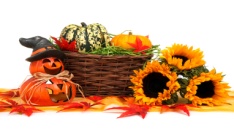 